www.accan.org.au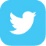 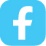 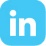 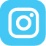 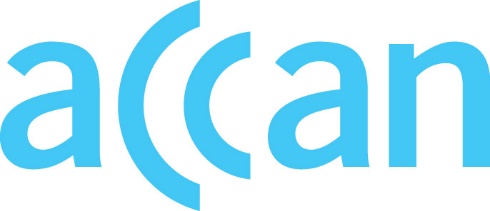 info@accan.org.au02 9288 4000PO Box A1158, Sydney South NSW 1235Australian Communications Consumer Action NetworkLife Membership NominationThe ACCAN Board has recommend Mr Andrew Stewart for Life Membership of ACCAN to the 2022 AGM.BackgroundACCAN is delighted to award Andrew a Life Membership of ACCAN.Andrew has been a life-long champion for people with disabilities, particularly the deaf and hard of hearing. He has brought that commitment to consumers through his early involvement with ACCAN’s predecessor organisation CTN, and his support for over the years to ACCAN.He has been an exceptional contributor to ACCAN campaigns and policy work and an outstanding advocate for people with disabilities in a number of CTN and ACCAN fora, and an outstanding advocate on the many committees and panels he has participated in.He brings to ACCAN a wealth of knowledge and experience on people with disabilities, particularly the deaf and hard of hearing that include:His involvement in drafting the first disability standard on acoustic coupling;His involvement with Print-a-Call and later, establishment of Hearing Connections in the provision of both assistive devices and advice on their use His championing the issues of the compatibility of hearing aids with mobile phones and later, of the compatibility of TTYs with the NBNHis involvement with ACCAN’s Accessible Telecoms ProjectACCAN, its members and so many of the consumers we serve owe a huge debt of gratitude to Andrew for his knowledge, his expertise and his commitment to people with disabilities.  We are proud to name Andrew Stewart as a Life Member of ACCAN. 